Oak Park Elementary School District 97
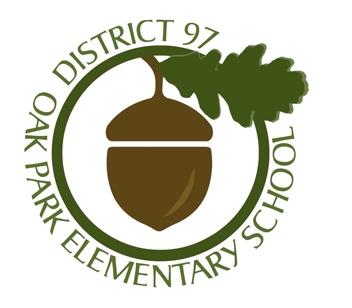 Board of Education Candidate Information PacketVision StatementDistrict 97 strives to create a positive learning environment for all District 97 students that is equitable, inclusive and focused on the whole child.Board of EducationJung Kim, President; Jeremy Duffy, Vice President; Members: Nancy Ross Dribin, Venus Hurd Johnson, Gavin Kearney, Cheree Moore, Holly SpurlockInterim Superintendents Dr. Griff Powell and Dr. Patricia Wernet
Announcement of Board Member Vacancy
The Board of Education of Oak Park School District 97 will make an appointment to fill a vacancy until the next Board election in April 2023, at which time, a two-year term will be up for election.Who can apply? 
Residents of District 97 who are 18 years of age or older, have lived in the district for at least one year and are registered to vote.How to apply? 
All candidates must complete the attached application and submit a resume and cover letter. Applications and materials must be sent to:Oak Park Elementary School District 97
Lonya Boose, Board Secretary 
260 Madison St.
Oak Park, IL 60302
Application deadline
Candidate applications must be received by September 13, 2021, no later than 3 p.m. Late applications will not be accepted for any reason.Candidate interviews 
Candidates must be available for interviews at a special meeting of the Board in September 2021.Board action
The official appointment to fill the Board vacancy will be made no later than the end of October 2021.Questions? 
Address questions or request additional information from Board Secretary Lonya Boose at 
708-524-3004 or via email at lboose@op97.org.District 97 Board of Education Candidate Information Requirements (Reference: Illinois School Code Section 105ILCS 5/10-10)·    Resident of District 97 during the last year·    Registered voter and U.S. citizen·    Not a registered sex offenderBoard members must be willing to file an annual Statement of Economic Interest with Cook County.Name:  ______________________________________________________________________________                                                                                                                                                                                                                                   Address:  __________________________________________________________________________________________________________________________________________________________________________                                                                                                                                                    Home Phone: _________________________________________________________________________                                                                                                                                        Work Phone: __________________________________________________________________________                                                                                                                                               E-mail: _______________________________________________________________________________                                                                                                                                                          Education: ____________________________________________________________________________                                                                                                                                                   Occupation: ___________________________________________________________________________                                                                                                                                              Years of residence in District 97: ________________________________________________________                                                                                              Do you currently, or have you in the past, had children in District 97? ___________________________If yes, please provide ages and graduation years: ____________________________________________
____________________________________________________________________________________                                                                             Please answer the following questions and submit with your application.Why do you want to be a board member?










What do you think are the biggest challenges facing District 97 in the next five years?Describe your business, community and/or District 97 involvement, including activities and committees?What unique qualities/experience do you have that would make you a good board member?Define the role of the board as you see it. What is your role as a member?Describe any other background qualifications or experiences that are related to school children/youth.Board of Education meetings typically occur on the second and fourth Tuesday of each month, with few exceptions. Would you have any conflicts with these days?    □Yes   □ NoIf yes, explain:Board committee meetings typically occur prior to board meetings and during evening hours. Would these committee meetings present any conflicts for you?    □Yes   □ NoIf yes, explain:I,                                                                             , do hereby declare myself as an applicant for appointment to the Board of Education of District 97, County of Cook. I am a registered voter, have resided in the district for at least one year and meet the age requirement. If selected, I will serve the children of the District to the best of my ability.Candidate’s signature: _________________________________________________________________

Date: _________________________________________This document is public information.